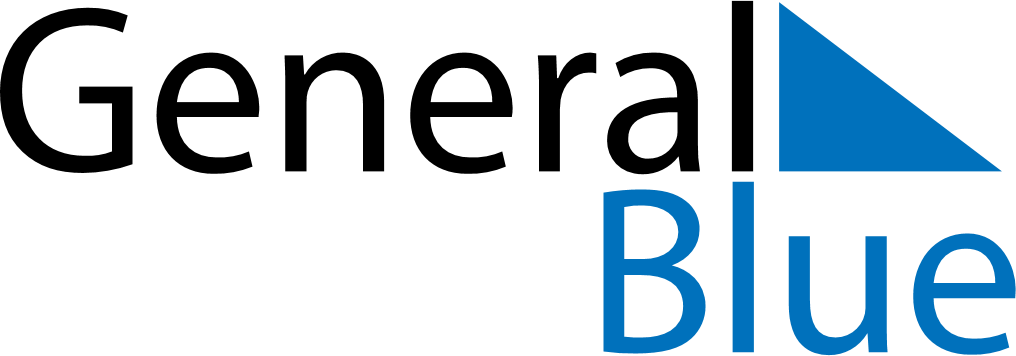 Q2 of 2019Q2 of 2019Q2 of 2019Q2 of 2019Q2 of 2019April 2019April 2019April 2019April 2019April 2019April 2019April 2019April 2019MondayTuesdayWednesdayWednesdayThursdayFridaySaturdaySunday1233456789101011121314151617171819202122232424252627282930May 2019May 2019May 2019May 2019May 2019May 2019May 2019May 2019MondayTuesdayWednesdayWednesdayThursdayFridaySaturdaySunday1123456788910111213141515161718192021222223242526272829293031June 2019June 2019June 2019June 2019June 2019June 2019June 2019June 2019MondayTuesdayWednesdayWednesdayThursdayFridaySaturdaySunday1234556789101112121314151617181919202122232425262627282930